Representa decimalesMateriales: bloques base 10Dar el valor de 1 al cubo grande en un juego de base diez, al plano el valor de un décimo, al largo el valor de un centésimo, y al cubo pequeño, el valor de un milésimo.Utiliza cinco bloques base 10 para representar un número decimal.Crea una tabla. Dibuja los bloques base diez.	Representa el decimal en números, palabras, y en forma amplia.Repite utilizando otras combinaciones de cinco bloques base diez.©K-5MathTeachingResources.comDibujoForma numéricaEn palabrasForma amplia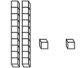 1,022Uno y veintidós milésimas1,022 = 1 x 1 + 0 x (1/10) +2 x (1/100) + 2 x (1/1000)